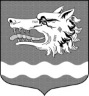 Администрация муниципального образования Раздольевское сельское поселение муниципального образования Приозерский муниципальный район Ленинградской областиПОСТАНОВЛЕНИЕ21 декабря года                                                                                     №288В соответствии с Федеральным законом Российской Федерации от 06 октября 2003 года № 131-ФЗ «Об общих принципах организации местного самоуправления в Российской Федерации», Постановлением Правительства Ленинградской области от 14 ноября 2013 г. № 400 «Об утверждении государственной программы Ленинградской области "Обеспечение устойчивого функционирования и развития коммунальной и инженерной инфраструктуры и повышение энергоэффективности в Ленинградской области", Постановлением Правительства Ленинградской области от 29 декабря 2012 года № 463 "О государственной программе Ленинградской области "Развитие сельского хозяйства Ленинградской области", администрация муниципального образования Раздольевское сельское поселение ПОСТАНОВЛЯЕТ:1. Утвердить муниципальную программу «Обеспечение устойчивого функционирования и развития коммунальной инфраструктуры и повышение энергоэффективности в муниципальном образовании Раздольевское сельское поселения на 2022-2024 годы» (приложение).2. Постановление № 274 от 28.12.2019 «Об утверждении муниципальной программы «Обеспечение устойчивого функционирования и развития коммунальной инфраструктуры и повышение энергоэффективности в муниципальном образовании Раздольевское сельское поселения на 2020-2022 годы», постановление № 106 от 28.04.2021 года «О внесении изменений в постановление № 274 от 28.12.2019 «Об утверждении муниципальной программы «Обеспечение устойчивого функционирования и развития коммунальной инфраструктуры и повышение энергоэффективности в муниципальном образовании Раздольевское сельское поселения на 2020-2022 годы» с 01.01.2022 года считать утратившими силу.3. Настоящее постановление подлежит официальному опубликованию.4. Настоящее постановление вступает в силу на следующий день после его официального опубликования.5. Контроль за исполнением настоящего постановления возложить на заместителя главы администрации МО Раздольевское сельское поселение Шехмаметьеву А.Ш.ИО главы администрации                                                                 В.В. ЗайцеваИсп.: А.Ш. Шехмаметьева, 66-718Разослано: дело - 3, прокуратура - 1; КСО - 1.Приложениек постановлению администрацииМО Раздольевское сельское поселениеот 21 декабря 2021 года №288МУНИЦИПАЛЬНАЯ ПРОГРАММА«ОБЕСПЕЧЕНИЕ УСТОЙЧИВОГО ФУНКЦИОНИРОВАНИЯ И РАЗВИТИЯКОММУНАЛЬНОЙ ИНФРАСТРУКТУРЫ И ПОВЫШЕНИЕЭНЕРГОЭФФЕКТИВНОСТИ В МУНИЦИПАЛЬНОМ ОБРАЗОВАНИИРАЗДОЛЬЕВСКОЕ СЕЛЬСКОЕ ПОСЕЛЕНИЕ МУНИЦИПАЛЬНОГООБРАЗОВАНИЯ ПРИОЗЕРСКИЙ МУНИЦИПАЛЬНЫЙ РАЙОНЛЕНИНГРАДСКОЙ ОБЛАСТИ НА 2022-2024 ГОДЫ»Ответственный исполнитель программы: Заместитель главы администрации муниципального образования Раздольевское сельское поселение: Шехмаметьева Алена Шамильевнател. (8-813-79) 66-718 эл.адрес:  adm.razdole@mail.ruПодпись_____________________П А С П О Р ТМуниципальной Программы«Обеспечение устойчивого функционирования и развитиякоммунальной инфраструктуры и повышение энергоэффективностив муниципальном образовании Раздольевское сельское поселениемуниципального образования Приозерский муниципальный районЛенинградской области на 2022-2024 годы»1. Характеристика проблемыОдним из приоритетов жилищной политики МО Раздольевское сельское поселение является обеспечение комфортных условий проживания граждан и доступности коммунальных услуг для населения.В настоящее время деятельность коммунального комплекса МО Раздольевское сельское поселение требует повышения эффективности использования природных ресурсов, и как следствие, снижения уровня загрязнения окружающей среды.Причинами возникновения этих проблем являются:- высокий уровень износа объектов коммунальной инфраструктуры и их технологическая отсталость, что ведет к снижению надежности работы объектов коммунальной инфраструктуры, к увеличению затрат на их содержание и снижению благоустроенности территорий. Неэффективное использование природных ресурсов выражается в высоких потерях воды, тепловой и электрической энергии в процессе производства и транспортировки ресурсов до потребителей Необходим планово-предупредительный ремонт сетей и оборудования систем водоснабжения, коммунальной энергетики.Ветхое состояние водопроводных сетей и сетей канализации. Велики утечки и неучтенный расход воды при транспортировке в системах водоснабжения.Для повышения качества предоставления коммунальных услуг и эффективности использования природных ресурсов необходимо обеспечить масштабную реализацию проектов реконструкции и модернизации объектов коммунальной инфраструктуры.Реконструкция и модернизация объектов коммунальной инфраструктуры МО Раздольевское сельское поселение позволит:- обеспечивать более комфортные условия проживания населения путем повышения надежности и качества предоставляемых коммунальных услуг;- снизить потребление энергетических ресурсов в результате снижения потерь в процессе производства и доставки энергоресурсов потребителям;- обеспечивать рациональное использование природных ресурсов;- модернизация и обновление коммунальной инфраструктуры сельского поселения позволит снизить эксплуатационные затраты на производство и передачу энергоресурсов, позволит устранить причины возникновения аварийных ситуаций, угрожающих жизнедеятельности человека, обеспечит бесперебойную работу объектов коммунальной инфраструктуры, улучшит экологическое состояние окружающей среды, что в конечном счете приведет к улучшению уровня жизни населения в сельском поселении.Реализация Программы позволит:- привлечь средства бюджета Ленинградской области, бюджета МО Раздольевское сельское поселение для модернизации объектов коммунальной инфраструктуры;- использовать бюджетные средства для реализации проектов модернизации объектов коммунальной инфраструктуры.2. Основные цели и задачи ПрограммыЦель Программы:Обеспечение надежной и эффективной работы инженерно-коммунальной инфраструктуры, ее развитие, обеспечение потребителей необходимым набором коммунальных услуг, отвечающих по качеству установленным нормативным требованиям.Задачи Программы:- повышение эффективности работы коммунального комплекса (снижение издержек);- обеспечение безаварийной, бесперебойной работы систем коммунальной инфраструктуры;- повышение качества предоставляемых потребителям коммунальных услуг.3. Сроки реализации ПрограммыРеализацию Программы предполагается осуществить в 2022-2024 годы.4. Ресурсное обеспечение ПрограммыПрограмма реализуется за счет средств областного бюджета и бюджета муниципального образования Раздольевское сельское поселение.5. Ожидаемые результаты реализации ПрограммыРеализация программы позволит:Предупреждение аварийных ситуаций, связанных с нарушением подачи энергетических ресурсов;Обеспечение бесперебойной работы объектов коммунального хозяйства.6. Методика оценки эффективности муниципальной Программы1. Настоящая Методика определяет порядок оценки результативности и эффективности реализации муниципальной Программы. Оценка результативности и эффективности реализации муниципальной программы осуществляется в соответствии с Методическими указаниями по разработке и реализации муниципальных программ муниципального образования Раздольевское сельское поселение муниципального образования Приозерский муниципальный район Ленинградской области, утвержденными Постановлением администрации от 27 марта 2014 года № 43.2. Для расчета эффективности реализации Программы (эффективности расходования бюджетных средств) используются индикаторы и показатели отчета о реализации Программы.3. Под результативностью понимается степень достижения запланированных показателей за счет реализации мероприятий Программы.Результативность измеряется путем сопоставления фактически достигнутых значений показателей с плановыми значениями.4. В качестве критериев оценки результативности реализации Программы и программных мероприятий используется индекс результативности и интегральная оценка результативности.5. Индекс результативности Программы (мероприятия) оценивается по каждому целевому показателю в год t и за расчетный период T:         ПфitРit = ------,         Ппitгде:Рit - результативность достижения i-го показателя, характеризующего ход реализации Программы, в год t;Пфit - фактическое значение i-го показателя, характеризующего реализацию Программы, в год t;Ппit - плановое значение i-го показателя, характеризующего реализацию Программы, в год t;i - номер показателя Программы.6. Интегральная оценка результативности Программы в год t определяется по следующей формуле:          m     SUM Рit         1Ht = ------- x 100,            mгде:Ht - интегральная оценка результативности Программы в год t (в процентах);Рit - индекс результативности по i-му показателю <1> в год t;m - количество показателей Программы.--------------------------------<1> Все целевые и объемные показатели Программы являются равнозначными.7. Эффективность реализации Программы определяется как соотношение интегральной оценки результативности Программы и уровня финансирования:         HtЭt = ---- x 100,         Stгде:Эt - эффективность Программы в год t;St - уровень финансирования Программы в год t, определяется как отношение фактического объема финансирования к запланированному объему финансирования в год t;Ht - интегральная оценка результативности Программы в год t.8. При завершении расчетов показателей формулируются выводы по оценке эффективности реализации Программы с учетом следующих критериев:значение показателя (Эt) от 90 до 110% - реализация Программы соответствует запланированным результатам при запланированном объеме расходов - запланированная эффективность реализации Программы;значение показателя (Эt) более 110% - эффективность реализации Программы более высокая по сравнению с запланированной;значение показателя (Эt) от 50 до 90% - эффективность реализации Программы более низкая по сравнению с запланированной;значение показателя (Эt) менее 50% - Программа реализуется неэффективно.9. В случае если эффективность реализации Программы более низкая по сравнению с запланированной или Программа реализуется неэффективно по итогам ежегодной оценки, формируется соответствующее заключение о внесении изменений в Программу или о досрочном прекращении реализации Программы.7. Расходы на реализацию муниципальной Программы«Обеспечение устойчивого функционирования и развитиякоммунальной и инженерной инфраструктуры и повышение энергоэффективностив муниципальном образовании Раздольевское сельское поселениена 2022-2024 годы»8. План реализации муниципальной программы«Обеспечение устойчивого функционирования и развития коммунальной и инженерной инфраструктурыи повышение энергоэффективности в муниципальном образовании Раздольевское сельское поселениена 2022-2024 годы»Сведенияо показателях (индикаторах) муниципальной подпрограммы«Поддержка преобразований в жилищно-коммунальной сфере на территории муниципального образования в целях обеспечения бытового обслуживания населения, отвечающего стандартам качества бытового обслуживания»Об утверждении муниципальной программы «Обеспечение устойчивого функционирования и развития коммунальной инфраструктуры и повышение энергоэффективности в муниципальном образовании Раздольевское сельское поселения на 2022-2024 годы»Сроки реализации муниципальной программы2022 -2024 годыОтветственный исполнитель муниципальной ПрограммыЗаместитель главы администрация муниципального образования Раздольевское сельское поселениеУчастники муниципальной ПрограммыАдминистрация муниципального образования Раздольевское сельское поселение, специализированные организации, Правительство Ленинградской областиЦели муниципальной ПрограммыОбеспечение надежной и эффективной работы инженерно-коммунальной инфраструктуры, ее развитие, обеспечение потребителей необходимым набором коммунальных услуг, отвечающих по качеству установленным нормативным требованиямЗадачи муниципальной Программы- Повышение эффективности работы коммунального комплекса (снижение издержек)- Обеспечение безаварийной, бесперебойной работы систем коммунальной инфраструктуры- Повышение качества предоставляемых потребителям коммунальных услугОжидаемые результаты реализации муниципальной ПрограммыК 2024 году:- снизить риск возникновения аварийных ситуаций, связанных с нарушением подачи энергетических ресурсов – 30%- снизить издержки в рамках обеспечения коммунальных услуг населению – 80%- обеспечить нормативную составляющую объектов теплоснабжения до 100%Мероприятия, реализуемые в рамках  муниципальной Программы1. Комплекс процессных мероприятий «Энергосбережение и повышение энергетической эффективности»;2. Мероприятия, направленные на достижение целей федерального проекта «Содействие развитию инфраструктуры субъектов Российской Федерации»»Финансовое обеспечение  муниципальной программы – всего, в том числе по годам реализацииВСЕГО –3 089,1 тыс. руб.:- 2022 год – 1 409,1 тыс. руб.- 2023 год – 890,0 тыс. руб. - 2024 год – 790,0 тыс. руб.№строкиИсточники финансированияВсего(тыс. рублей)В том числе2023-2024 годы(тыс. рублей)123ОБЩИЕ РАСХОДЫ НА РЕАЛИЗАЦИЮ МУНИЦИПАЛЬНОЙ ПРОГРАММЫОБЩИЕ РАСХОДЫ НА РЕАЛИЗАЦИЮ МУНИЦИПАЛЬНОЙ ПРОГРАММЫОБЩИЕ РАСХОДЫ НА РЕАЛИЗАЦИЮ МУНИЦИПАЛЬНОЙ ПРОГРАММЫВсего: 3 089,11 680,0в том числе за счет средств:федерального бюджета (плановый объем)--областного бюджета (плановый объем)----местного бюджета (плановый объем)3 089,11 680,0прочих источников (плановый объем)------КОМПЛЕКС ПРОЦЕССНЫХ МЕРОПРИЯТИЙ «ЭНЕРГОСБЕРЕЖЕНИЕ И ПОВЫШЕНИЕ ЭНЕРГЕТИЧЕСКОЙ ЭФФЕКТИВНОСТИ»КОМПЛЕКС ПРОЦЕССНЫХ МЕРОПРИЯТИЙ «ЭНЕРГОСБЕРЕЖЕНИЕ И ПОВЫШЕНИЕ ЭНЕРГЕТИЧЕСКОЙ ЭФФЕКТИВНОСТИ»КОМПЛЕКС ПРОЦЕССНЫХ МЕРОПРИЯТИЙ «ЭНЕРГОСБЕРЕЖЕНИЕ И ПОВЫШЕНИЕ ЭНЕРГЕТИЧЕСКОЙ ЭФФЕКТИВНОСТИ»Всего: 300,00,0в том числе за счет средств:федерального бюджета (плановый объем)--областного бюджета (плановый объем)--местного бюджета (плановый объем)300,00,0прочих источников (плановый объем)------МЕРОПРИЯТИЯ, НАПРАВЛЕННЫЕ НА ДОСТИЖЕНИЕ ЦЕЛЕЙ ФЕДЕРАЛЬНОГО ПРОЕКТА «СДЕЙСТВИЕ РАЗВИТИЮ ИНФРАСТРУКТУРЫ СУБЪЕКТОВ РОССИЙСКОЙ ФЕДЕРАЦИИ»МЕРОПРИЯТИЯ, НАПРАВЛЕННЫЕ НА ДОСТИЖЕНИЕ ЦЕЛЕЙ ФЕДЕРАЛЬНОГО ПРОЕКТА «СДЕЙСТВИЕ РАЗВИТИЮ ИНФРАСТРУКТУРЫ СУБЪЕКТОВ РОССИЙСКОЙ ФЕДЕРАЦИИ»МЕРОПРИЯТИЯ, НАПРАВЛЕННЫЕ НА ДОСТИЖЕНИЕ ЦЕЛЕЙ ФЕДЕРАЛЬНОГО ПРОЕКТА «СДЕЙСТВИЕ РАЗВИТИЮ ИНФРАСТРУКТУРЫ СУБЪЕКТОВ РОССИЙСКОЙ ФЕДЕРАЦИИ»Всего:2 789,11 680,0в том числе за счет средств:федерального бюджета (плановый объем)--областного бюджета (плановый объем)--местного бюджета (плановый объем) 2 789,11 680,0прочих источников (плановый объем)------№ п/пНаименование структурного элементаОтветственный исполнитель, соисполнитель, участникГоды реализацииОценка расходов (тыс. руб. в ценах соответствующих лет)Оценка расходов (тыс. руб. в ценах соответствующих лет)Оценка расходов (тыс. руб. в ценах соответствующих лет)Оценка расходов (тыс. руб. в ценах соответствующих лет)Оценка расходов (тыс. руб. в ценах соответствующих лет)№ п/пНаименование структурного элементаОтветственный исполнитель, соисполнитель, участникГоды реализацииВсегоФедеральный бюджетобластной бюджет Ленинградской областиместный бюджетпрочие источники1234567891Комплекс процессных мероприятий «Энергосбережение  и повышение энергетической эффективности»Администрация МО Раздольевское сельское поселение2022300,0--300,0-1Комплекс процессных мероприятий «Энергосбережение  и повышение энергетической эффективности»Администрация МО Раздольевское сельское поселение20230,0- -0,0 -1Комплекс процессных мероприятий «Энергосбережение  и повышение энергетической эффективности»Администрация МО Раздольевское сельское поселение20240,0 - - 0,0 -2Мероприятия, направленные на достижение целей федерального проекта «Содействие »Администрация МО Раздольевское сельское поселение20221 109,1--1 109,1-2Мероприятия, направленные на достижение целей федерального проекта «Содействие »Администрация МО Раздольевское сельское поселение2023890,0--890,0-2Мероприятия, направленные на достижение целей федерального проекта «Содействие »Администрация МО Раздольевское сельское поселение2024790,0--790,0-№ п.п.Наименование показателя (индикатора)Ед. изм.Значение показателяЗначение показателяЗначение показателяЗначение показателя№ п.п.Наименование показателя (индикатора)Ед. изм.2021 год(базовый)2022 год2023 год2024 год1.Доля риска возникновения аварийных ситуаций, связанных с нарушением подачи энергетических ресурсов – 30%%403025202.Возмещение издержек в рамках обеспечения коммунальных услуг населению%707075803.Обеспечение нормативной составляющей объектов теплоснабжения%608090100